BARROW  PRIMARY  SCHOOLOld Row,  Barrow,  Clitheroe,  BB7 9AZTelephone:  01254 822338Fax & Answer Machine:  01254 822408       e-mail: head@barrow.lancs.sch.ukwww.barrow.lancs.sch.uk15th June 2018Dear Parents/CarersAssessing Needs for the SchoolAs you know, we have heard this week that Just Childcare will be terminating their lease at Barrow Primary School as of 31st August 2018.  We realise that the provision of the service will be important to your families and many of you will be experiencing some concern.In response to the news on Monday, we have had an initial meeting with the Childcare Strategy Officer for Lancashire County Council which was followed by a meeting of the Resource Committee for the Governing Body.  We have decided, as a school, to provide you with before and after school club provision which will be managed by the Governing Body.  We will endeavour to provide this for you from September 2018.As a Governing Body, we will look towards providing some form of nursery provision, in the near future.  This will be in response to community needs and school resources.  Time constraints do mean that we are unable to offer this immediately as it will need careful planning, consideration and resourcing however it is certainly in the school’s development plan.It would greatly help us if you could complete the questionnaire below and return to school by Thursday, 21st June.  I appreciate this is a tight turnaround however we do need to move quite quickly to get things in place for September.  The completion of the form does not commit you to any places at this stage but will hopefully provide us with an indication of need for the out of school care and nursery provision in the future.  We are gathering this information to enable us to facilitate out of school care in September 2018 and to ascertain the need for nursery provision.  The details provided will be used for planning and will be shredded once analysed and collated.Given a strong indication of need, we will send out parental agreements and booking forms in due course.With many thanks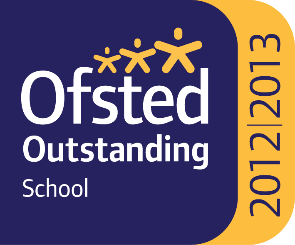 Clare BerrymanActing HeadteacherPTOPlease indicate if you would be interested in before and after school club places at the club provided by Barrow Primary School from September 2018.Breakfast Club is planned to run from 7.30am until 8.45am and will be payable at £4.00 per sessionAfter-School Club is planned to run from 3.30pm until 6.00pm and will be payable at £8.00 per sessionThere will be a sibling discount of 10% for full time places at the Breakfast and After-School Club for the eldest child.The following questions refer to nursery provision only.Are you likely to need/use nursery provision at Barrow Primary School in the future?Yes                       NoWhat age group is your child now?    ________________MondayTuesdayWednesdayThursdayFridayBreakfastAfter School ClubIf your child is eligible for Free Early Education funding (15 hours per week), are you intending to use the provision for your free hours only?    YES         NO                                     If you are eligible for 30 hours funding, would you wish to use these at Barrow?   YES         NO                                     Please indicate which sessions you would be interested in*Please tell us how this provision will help you by ticking the appropriate box:If your child is eligible for Free Early Education funding (15 hours per week), are you intending to use the provision for your free hours only?    YES         NO                                     If you are eligible for 30 hours funding, would you wish to use these at Barrow?   YES         NO                                     Please indicate which sessions you would be interested in*Please tell us how this provision will help you by ticking the appropriate box:If your child is eligible for Free Early Education funding (15 hours per week), are you intending to use the provision for your free hours only?    YES         NO                                     If you are eligible for 30 hours funding, would you wish to use these at Barrow?   YES         NO                                     Please indicate which sessions you would be interested in*Please tell us how this provision will help you by ticking the appropriate box:If your child is eligible for Free Early Education funding (15 hours per week), are you intending to use the provision for your free hours only?    YES         NO                                     If you are eligible for 30 hours funding, would you wish to use these at Barrow?   YES         NO                                     Please indicate which sessions you would be interested in*Please tell us how this provision will help you by ticking the appropriate box:If your child is eligible for Free Early Education funding (15 hours per week), are you intending to use the provision for your free hours only?    YES         NO                                     If you are eligible for 30 hours funding, would you wish to use these at Barrow?   YES         NO                                     Please indicate which sessions you would be interested in*Please tell us how this provision will help you by ticking the appropriate box:I will be able to carry on working/work longerI will be able to carry on working/work longerI will be able to carry on working/work longerI will be able to look for a jobI will be able to look for a jobI will be able to look for a jobI will be able to undertake trainingI will be able to undertake trainingI will be able to undertake trainingOther reason – please stateOther reason – please stateIf you wish to be advised when nursery will become available, please provide contact details:-Name:          Address and Telephone Number:If you wish to be advised when nursery will become available, please provide contact details:-Name:          Address and Telephone Number:If you wish to be advised when nursery will become available, please provide contact details:-Name:          Address and Telephone Number:If you wish to be advised when nursery will become available, please provide contact details:-Name:          Address and Telephone Number:If you wish to be advised when nursery will become available, please provide contact details:-Name:          Address and Telephone Number: